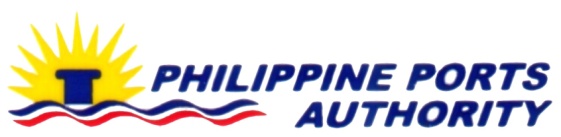 Invitation to Bid for Repair/Replacement of Damaged Rubber Dock Fenders, Port of Culasi, Roxas CityThe Philippine Ports Authority, PMO-Panay/Guimaras, through the PPA Corporate Fund (R/M 2017) intends to apply the sum of Twenty Nine Million, One Hundred Sixty Nine Thousand, Seven Hundred Eighty Pesos and 92/100 (P 29,169,780.92) being the Approved Budget for the Contract (ABC) to payments under the contract for “Repair/Replacement of Damaged Rubber Dock Fenders, Port of Culasi, Roxas City (A170060)” Bids received in excess of the ABC shall be automatically rejected at bid opening.The Philippine Ports Authority, PMO-Panay/Guimaras now invites bids for Remove and Dispose Damaged Rubber Dock FendersConcrete Boring, Preparation and Placement of SS Rod AnchorSupply and Deliver 600Hx2000L HV-Type RDF w/ Complete AccessoriesInstall 600Hx2000L HV-Type RDF w/ Complete AccessoriesSupply and Deliver 600Hx1500L HV-Type RDF w/ Complete AccessoriesInstall 600Hx1500L HV-Type RDF w/ Complete AccessoriesCompletion of the Works is required 120 Calendar Days from the effective date of the contract. Bidders should have completed a contract similar to the Project. The description of an eligible bidder is contained in the Bidding Documents, particularly, in Section II- Instruction to Bidders.Bidding will be conducted through open competitive bidding procedures using non-discretionary “pass/fail” criterion as specified in the 2016 Revised Implementing Rules and Regulations (IRR) of Republic Act 9184 (RA 9184), otherwise known as the “Government Procurement Reform Act.”Bidding is restricted to Filipino citizens/sole proprietorships, cooperatives, and partnerships or organizations with at least seventy five percent (75%) interest or outstanding capital stock belonging to citizens of the Philippines.Interested bidders may obtain further information from Engineering Services Division, Philippine Ports Authority, PMO-Panay/Guimaras and inspect the Bidding Documents at the address given below from 8:00am to 5:00pm.A complete set of Bidding Documents may be acquired by interested bidders starting                June 13, 2017, from the address below and upon payment of the applicable fee for the Bidding Documents, pursuant to the latest Guidelines issued by the GPPB, in the amount of Twenty Five Thousand Pesos (P25, 000.00) VAT Exclusive.It may also be downloaded free of charge from the website of the Philippine Government Electronic Procurement System (PhilGEPS) and the website of the Procuring Entity, provided that bidders shall pay the applicable fee for the Bidding Documents not later than the submission of their bids.The Philippine Ports Authority, PMO-Panay/Guimaras will hold a Pre-Bid Conference on June 20, 2017, 10:00 A.M at the ESD Office, 3rd Floor, Admin. Bldg., ICPC, Iloilo City which shall be open to prospective bidders. Bids must be duly received by the BAC Secretariat at the address below on or before July 4, 2017 at 8:30 in the morning at the ESD Office, 3rd Floor, Admin. Bldg., ICPC, Iloilo City.  All bids must be accompanied by a bid security in any of the acceptable forms and in the amount stated in ITB Clause 18.Bid opening shall be on July 4, 2017 at 9:00 in the morning at the ESD Office, 3rd Floor, Admin. Bldg., ICPC, Iloilo City. Bids will be opened in the presence of the bidders’ representatives who choose to attend at the address below. Late bids shall not be accepted.Other necessary information:Required Equipments:1- Truck Mounted Crane, Tel. Boom, 11-15MT, 160 Hp                       1- Cargo Truck, 9-10MT, 270Hp              1- Stake Truck                                                                                1- Concrete Coring Machine     1 - Welding Generator (30 KVA) 1 - Oxy-acetylene cutting outfitRequired PCAB License: Ports, Harbor and Offshore Engineering - Medium A                                                   The Philippine Ports Authority, PMO-Panay/Guimaras reserves the right to reject any and all bids, declare a failure of bidding, or not award the contract at any time prior to contract award in accordance with Section 41 of RA 9184 and its IRR, without thereby incurring any liability to the affected bidder or bidders. For further information, please refer to:Engr. Rona Mae B. BarabonaBAC SecretariatPhilippine Ports Authority, PMO-Panay/GuimarasBrgy. Loboc, Lapaz, Iloilo City(033) 337-7791 local 302-302esd_pmoiloilo@yahoo.comANTONIO F. BELARGA Chairperson, BAC-EPPublish Date: June 13-19, 2017